Самарская областьаДМИНИСТРАЦИя  городСКОГО ОКРУГа Октябрьскраспоряжениеот 04.06.2020       №  518-р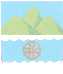 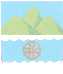 Об утверждении отчета об исполнении бюджетагородского округа Октябрьск Самарской области за 1 квартал 2020 года           В соответствии с пунктом 5 статьи 264.2 Бюджетного кодекса Российской Федерации: 	1. Утвердить отчет об исполнении  бюджета городского округа Октябрьск Самарской области за 1 квартал 2020 года, согласно приложению к настоящему распоряжению.2. Опубликовать настоящее распоряжение в газете «Октябрьское время» и разместить на официальном сайте Администрации в сети «Интернет». Глава  городского округа                                                                         А.В. Гожая Борискина 22115                                                     Информация об исполнении бюджета 
городского округа Октябрьск Самарской области за I квартал 2020 годаИсполнение доходной части бюджета городского округа за I квартал 2020 года составило 91343,9 тыс. руб. или 15,7 % от годовых бюджетных назначений. Расходная часть городского округа исполнена в объеме 84379,6 тыс. руб. или 14,3 % от годовых бюджетных назначений. Численность муниципальных служащих городского округа Октябрьск на 01.04.2020 года составила 53 человек, затраты на их денежное содержание  - 6232,5 тыс. рублей, численность работников муниципальных учреждений городского округа Октябрьск составила 426 человек, затраты на их денежное содержание -   26593,7 тыс. рублей.                                                                                    Приложение                                                                                                                             к распоряжению Администрации                                                                                                               городского округа Октябрьск                                                                                                                                       от                №Отчет об исполнении бюджета городского округа ОктябрьскСамарской области  за 1 квартал 2020 года Доходы городского округа Октябрьск Самарской областиРасходы городского округа Октябрьск Самарской областиИсточники финансирования дефицита бюджета
городского округа Октябрьск Самарской областиНаименование показателяКод дохода по бюджетной классификацииИсполнено, рублей123Доходы бюджета - всегоX91 343 907,22в том числе:НАЛОГОВЫЕ И НЕНАЛОГОВЫЕ ДОХОДЫ000 1000000000000000030 832 300,28НАЛОГИ НА ПРИБЫЛЬ, ДОХОДЫ000 1010000000000000016 032 056,43Налог на доходы физических лиц000 1010200001000011016 032 056,43Налог на доходы физических лиц с доходов, источником которых является налоговый агент, за исключением доходов, в отношении которых исчисление и уплата налога осуществляются в соответствии со статьями 227, 227.1 и 228 Налогового кодекса Российской Федерации000 1010201001000011015 957 626,92Налог на доходы физических лиц с доходов, полученных от осуществления деятельности физическими лицами, зарегистрированными в качестве индивидуальных предпринимателей, нотариусов, занимающихся частной практикой, адвокатов, учредивших адвокатские кабинеты, и других лиц, занимающихся частной практикой в соответствии со статьей 227 Налогового кодекса Российской Федерации000 1010202001000011025 899,90Налог на доходы физических лиц с доходов, полученных физическими лицами в соответствии со статьей 228 Налогового кодекса Российской Федерации000 1010203001000011027 643,58Налог на доходы физических лиц в виде фиксированных авансовых платежей с доходов, полученных физическими лицами, являющимися иностранными гражданами, осуществляющими трудовую деятельность по найму на основании патента в соответствии со статьей 227.1 Налогового кодекса Российской Федерации000 1010204001000011020 886,03НАЛОГИ НА ТОВАРЫ (РАБОТЫ, УСЛУГИ), РЕАЛИЗУЕМЫЕ НА ТЕРРИТОРИИ РОССИЙСКОЙ ФЕДЕРАЦИИ000 103000000000000001 746 350,04Акцизы по подакцизным товарам (продукции), производимым на территории Российской Федерации000 103020000100001101 746 350,04Доходы от уплаты акцизов на дизельное топливо, подлежащие распределению между бюджетами субъектов Российской Федерации и местными бюджетами с учетом установленных дифференцированных нормативов отчислений в местные бюджеты000 10302230010000110792 529,17Доходы от уплаты акцизов на дизельное топливо, подлежащие распределению между бюджетами субъектов Российской Федерации и местными бюджетами с учетом установленных дифференцированных нормативов отчислений в местные бюджеты (по нормативам, установленным Федеральным законом о федеральном бюджете в целях формирования дорожных фондов субъектов Российской Федерации)000 10302231010000110792 529,17Доходы от уплаты акцизов на моторные масла для дизельных и (или) карбюраторных (инжекторных) двигателей, подлежащие распределению между бюджетами субъектов Российской Федерации и местными бюджетами с учетом установленных дифференцированных нормативов отчислений в местные бюджеты000 103022400100001105 166,48Доходы от уплаты акцизов на моторные масла для дизельных и (или) карбюраторных (инжекторных) двигателей, подлежащие распределению между бюджетами субъектов Российской Федерации и местными бюджетами с учетом установленных дифференцированных нормативов отчислений в местные бюджеты (по нормативам, установленным Федеральным законом о федеральном бюджете в целях формирования дорожных фондов субъектов Российской Федерации)000 103022410100001105 166,48Доходы от уплаты акцизов на автомобильный бензин, подлежащие распределению между бюджетами субъектов Российской Федерации и местными бюджетами с учетом установленных дифференцированных нормативов отчислений в местные бюджеты000 103022500100001101 112 356,84Доходы от уплаты акцизов на автомобильный бензин, подлежащие распределению между бюджетами субъектов Российской Федерации и местными бюджетами с учетом установленных дифференцированных нормативов отчислений в местные бюджеты (по нормативам, установленным Федеральным законом о федеральном бюджете в целях формирования дорожных фондов субъектов Российской Федерации)000 103022510100001101 112 356,84Доходы от уплаты акцизов на прямогонный бензин, подлежащие распределению между бюджетами субъектов Российской Федерации и местными бюджетами с учетом установленных дифференцированных нормативов отчислений в местные бюджеты000 10302260010000110-163 702,45Доходы от уплаты акцизов на прямогонный бензин, подлежащие распределению между бюджетами субъектов Российской Федерации и местными бюджетами с учетом установленных дифференцированных нормативов отчислений в местные бюджеты (по нормативам, установленным Федеральным законом о федеральном бюджете в целях формирования дорожных фондов субъектов Российской Федерации)000 10302261010000110-163 702,45НАЛОГИ НА СОВОКУПНЫЙ ДОХОД000 105000000000000001 401 662,32Налог, взимаемый в связи с применением упрощенной системы налогообложения000 10501000000000110109 565,80Налог, взимаемый с налогоплательщиков, выбравших в качестве объекта налогообложения доходы000 1050101001000011083 570,60Налог, взимаемый с налогоплательщиков, выбравших в качестве объекта налогообложения доходы000 1050101101000011083 570,60Налог, взимаемый с налогоплательщиков, выбравших в качестве объекта налогообложения доходы, уменьшенные на величину расходов000 1050102001000011025 995,20Налог, взимаемый с налогоплательщиков, выбравших в качестве объекта налогообложения доходы, уменьшенные на величину расходов (в том числе минимальный налог, зачисляемый в бюджеты субъектов Российской Федерации)000 1050102101000011025 995,20Единый налог на вмененный доход для отдельных видов деятельности000 105020000200001101 250 398,52Единый налог на вмененный доход для отдельных видов деятельности000 105020100200001101 246 667,65Единый налог на вмененный доход для отдельных видов деятельности (за налоговые периоды, истекшие до 1 января 2011 года)000 105020200200001103 730,87Налог, взимаемый в связи с применением патентной системы налогообложения000 1050400002000011041 698,00Налог, взимаемый в связи с применением патентной системы налогообложения, зачисляемый в бюджеты городских округов000 1050401002000011041 698,00НАЛОГИ НА ИМУЩЕСТВО000 106000000000000006 912 321,49Налог на имущество физических лиц000 10601000000000110420 959,98Налог на имущество физических лиц, взимаемый по ставкам, применяемым к объектам налогообложения, расположенным в границах городских округов000 10601020040000110420 959,98Земельный налог000 106060000000001106 491 361,51Земельный налог с организаций000 106060300000001105 954 839,70Земельный налог с организаций, обладающих земельным участком, расположенным в границах городских округов000 106060320400001105 954 839,70Земельный налог с физических лиц000 10606040000000110536 521,81Земельный налог с физических лиц, обладающих земельным участком, расположенным в границах городских округов000 10606042040000110536 521,81ГОСУДАРСТВЕННАЯ ПОШЛИНА000 108000000000000001 168 546,05Государственная пошлина по делам, рассматриваемым в судах общей юрисдикции, мировыми судьями000 10803000010000110808 020,47Государственная пошлина по делам, рассматриваемым в судах общей юрисдикции, мировыми судьями (за исключением Верховного Суда Российской Федерации)000 10803010010000110808 020,47Государственная пошлина за совершение действий, связанных с приобретением гражданства Российской Федерации или выходом из гражданства Российской Федерации, а также с въездом в Российскую Федерацию или выездом из Российской Федерации000 1080600001000011040 250,00Государственная пошлина за государственную регистрацию, а также за совершение прочих юридически значимых действий000 10807000010000110320 275,58Государственная пошлина за государственную регистрацию прав, ограничений (обременений) прав на недвижимое имущество и сделок с ним000 10807020010000110176 825,58Государственная пошлина за выдачу и обмен паспорта гражданина Российской Федерации000 1080710001000011030 450,00Государственная пошлина за государственную регистрацию транспортных средств и иные юридически значимые действия, связанные с изменениями и выдачей документов на транспортные средства, регистрационных знаков, водительских удостоверений000 10807140010000110113 000,00Государственная пошлина за государственную регистрацию транспортных средств и иные юридически значимые действия уполномоченных федеральных государственных органов, связанные с изменением и выдачей документов на транспортные средства, регистрационных знаков, водительских удостоверений000 10807141010000110113 000,00ДОХОДЫ ОТ ИСПОЛЬЗОВАНИЯ ИМУЩЕСТВА, НАХОДЯЩЕГОСЯ В ГОСУДАРСТВЕННОЙ И МУНИЦИПАЛЬНОЙ СОБСТВЕННОСТИ000 111000000000000001 940 721,25Доходы, получаемые в виде арендной либо иной платы за передачу в возмездное пользование государственного и муниципального имущества (за исключением имущества бюджетных и автономных учреждений, а также имущества государственных и муниципальных унитарных предприятий, в том числе казенных)000 11105000000000120685 514,28Доходы, получаемые в виде арендной платы за земельные участки, государственная собственность на которые не разграничена, а также средства от продажи права на заключение договоров аренды указанных земельных участков000 11105010000000120685 514,28Доходы, получаемые в виде арендной платы за земельные участки, государственная собственность на которые не разграничена и которые расположены в границах городских округов, а также средства от продажи права на заключение договоров аренды указанных земельных участков000 11105012040000120685 514,28Прочие доходы от использования имущества и прав, находящихся в государственной и муниципальной собственности (за исключением имущества бюджетных и автономных учреждений, а также имущества государственных и муниципальных унитарных предприятий, в том числе казенных)000 111090000000001201 255 206,97Прочие поступления от использования имущества, находящегося в государственной и муниципальной собственности (за исключением имущества бюджетных и автономных учреждений, а также имущества государственных и муниципальных унитарных предприятий, в том числе казенных)000 111090400000001201 255 206,97Прочие поступления от использования имущества, находящегося в собственности городских округов (за исключением имущества муниципальных бюджетных и автономных учреждений, а также имущества муниципальных унитарных предприятий, в том числе казенных)000 111090440400001201 255 206,97ПЛАТЕЖИ ПРИ ПОЛЬЗОВАНИИ ПРИРОДНЫМИ РЕСУРСАМИ000 1120000000000000024 442,00Плата за негативное воздействие на окружающую среду000 1120100001000012024 442,00Плата за выбросы загрязняющих веществ в атмосферный воздух стационарными объектами000 1120101001000012012 237,88Плата за размещение отходов производства и потребления000 1120104001000012012 204,12Плата за размещение отходов производства000 112010410100001202 590,66Плата за размещение твердых коммунальных отходов000 112010420100001209 613,46ДОХОДЫ ОТ ОКАЗАНИЯ ПЛАТНЫХ УСЛУГ И КОМПЕНСАЦИИ ЗАТРАТ ГОСУДАРСТВА000 11300000000000000642 156,60Доходы от оказания платных услуг (работ)000 1130100000000013012 900,00Доходы от оказания информационных услуг000 113010700000001302 900,00Доходы от оказания информационных услуг органами местного самоуправления городских округов, казенными учреждениями городских округов000 113010740400001302 900,00Прочие доходы от оказания платных услуг (работ)000 1130199000000013010 000,00Прочие доходы от оказания платных услуг (работ) получателями средств бюджетов городских округов000 1130199404000013010 000,00Доходы от компенсации затрат государства000 11302000000000130629 256,60Прочие доходы от компенсации затрат государства000 11302990000000130629 256,60Прочие доходы от компенсации затрат бюджетов городских округов000 11302994040000130572 744,15Прочие доходы от компенсации затрат бюджетов городских округов000 1130299404000013056 512,45ДОХОДЫ ОТ ПРОДАЖИ МАТЕРИАЛЬНЫХ И НЕМАТЕРИАЛЬНЫХ АКТИВОВ000 11400000000000000764 109,21Доходы от продажи земельных участков, находящихся в государственной и муниципальной собственности000 11406000000000430764 109,21Доходы от продажи земельных участков, государственная собственность на которые не разграничена000 11406010000000430764 109,21Доходы от продажи земельных участков, государственная собственность на которые не разграничена и которые расположены в границах городских округов000 11406012040000430764 109,21ШТРАФЫ, САНКЦИИ, ВОЗМЕЩЕНИЕ УЩЕРБА000 11600000000000000208 424,19Административные штрафы, установленные Кодексом Российской Федерации об административных правонарушениях000 1160100001000014051 650,00Административные штрафы, установленные Главой 7 Кодекса Российской Федерации об административных правонарушениях, за административные правонарушения в области охраны собственности000 11601070010000140150,00Административные штрафы, установленные Главой 7 Кодекса Российской Федерации об административных правонарушениях, за административные правонарушения в области охраны собственности, налагаемые мировыми судьями, комиссиями по делам несовершеннолетних и защите их прав000 11601073010000140150,00Административные штрафы, установленные Главой 14 Кодекса Российской Федерации об административных правонарушениях, за административные правонарушения в области предпринимательской деятельности и деятельности саморегулируемых организаций000 11601140010000140750,00Административные штрафы, установленные Главой 14 Кодекса Российской Федерации об административных правонарушениях, за административные правонарушения в области предпринимательской деятельности и деятельности саморегулируемых организаций, налагаемые мировыми судьями, комиссиями по делам несовершеннолетних и защите их прав000 11601143010000140750,00Административные штрафы, установленные Главой 15 Кодекса Российской Федерации об административных правонарушениях, за административные правонарушения в области финансов, налогов и сборов, страхования, рынка ценных бумаг000 116011500100001407 000,00Административные штрафы, установленные Главой 15 Кодекса Российской Федерации об административных правонарушениях, за административные правонарушения в области финансов, налогов и сборов, страхования, рынка ценных бумаг (за исключением штрафов, указанных в пункте 6 статьи 46 Бюджетного кодекса Российской Федерации), налагаемые мировыми судьями, комиссиями по делам несовершеннолетних и защите их прав000 116011530100001407 000,00Административные штрафы, установленные Главой 19 Кодекса Российской Федерации об административных правонарушениях, за административные правонарушения против порядка управления000 1160119001000014040 500,00Административные штрафы, установленные Главой 19 Кодекса Российской Федерации об административных правонарушениях, за административные правонарушения против порядка управления, налагаемые мировыми судьями, комиссиями по делам несовершеннолетних и защите их прав000 1160119301000014040 500,00Административные штрафы, установленные Главой 20 Кодекса Российской Федерации об административных правонарушениях, за административные правонарушения, посягающие на общественный порядок и общественную безопасность000 116012000100001403 250,00Административные штрафы, установленные Главой 20 Кодекса Российской Федерации об административных правонарушениях, за административные правонарушения, посягающие на общественный порядок и общественную безопасность, налагаемые мировыми судьями, комиссиями по делам несовершеннолетних и защите их прав000 116012030100001403 250,00Штрафы, неустойки, пени, уплаченные в соответствии с законом или договором в случае неисполнения или ненадлежащего исполнения обязательств перед государственным (муниципальным) органом, органом управления государственным внебюджетным фондом, казенным учреждением, Центральным банком Российской Федерации, иной организацией, действующей от имени Российской Федерации000 1160700001000014015 000,00Иные штрафы, неустойки, пени, уплаченные в соответствии с законом или договором в случае неисполнения или ненадлежащего исполнения обязательств перед государственным (муниципальным) органом, казенным учреждением, Центральным банком Российской Федерации, государственной корпорацией000 1160709000000014015 000,00Иные штрафы, неустойки, пени, уплаченные в соответствии с законом или договором в случае неисполнения или ненадлежащего исполнения обязательств перед муниципальным органом, (муниципальным казенным учреждением) городского округа000 1160709004000014015 000,00Платежи в целях возмещения причиненного ущерба (убытков)000 11610000000000140141 774,19Платежи по искам о возмещении ущерба, а также платежи, уплачиваемые при добровольном возмещении ущерба, причиненного муниципальному имуществу городского округа (за исключением имущества, закрепленного за муниципальными бюджетными (автономными) учреждениями, унитарными предприятиями)000 1161003004000014026 927,89Прочее возмещение ущерба, причиненного муниципальному имуществу городского округа (за исключением имущества, закрепленного за муниципальными бюджетными (автономными) учреждениями, унитарными предприятиями)000 1161003204000014026 927,89Денежные взыскания, налагаемые в возмещение ущерба, причиненного в результате незаконного или нецелевого использования бюджетных средств000 116101000000001406 126,30Денежные взыскания, налагаемые в возмещение ущерба, причиненного в результате незаконного или нецелевого использования бюджетных средств (в части бюджетов городских округов)000 116101000400001406 126,30Доходы от денежных взысканий (штрафов), поступающие в счет погашения задолженности, образовавшейся до 1 января 2020 года, подлежащие зачислению в бюджеты бюджетной системы Российской Федерации по нормативам, действовавшим в 2019 году000 11610120000000140108 720,00Доходы от денежных взысканий (штрафов), поступающие в счет погашения задолженности, образовавшейся до 1 января 2020 года, подлежащие зачислению в бюджет муниципального образования по нормативам, действовавшим в 2019 году000 1161012301000014020 362,81Доходы от денежных взысканий (штрафов), поступающие в счет погашения задолженности, образовавшейся до 1 января 2020 года, подлежащие зачислению в бюджет муниципального образования по нормативам, действовавшим в 2019 году000 1161012301000014010 000,00Доходы от денежных взысканий (штрафов), поступающие в счет погашения задолженности, образовавшейся до 1 января 2020 года, подлежащие зачислению в бюджет муниципального образования по нормативам, действовавшим в 2019 году000 1161012301000014031 000,00Доходы от денежных взысканий (штрафов), поступающие в счет погашения задолженности, образовавшейся до 1 января 2020 года, подлежащие зачислению в бюджет муниципального образования по нормативам, действовавшим в 2019 году000 1161012301000014025 000,00Доходы от денежных взысканий (штрафов), поступающие в счет погашения задолженности, образовавшейся до 1 января 2020 года, подлежащие зачислению в бюджет муниципального образования по нормативам, действовавшим в 2019 году000 1161012301000014022 257,19Доходы от денежных взысканий (штрафов), поступающие в счет погашения задолженности, образовавшейся до 1 января 2020 года, подлежащие зачислению в федеральный бюджет и бюджет муниципального образования по нормативам, действовавшим в 2019 году000 11610129010000140100,00ПРОЧИЕ НЕНАЛОГОВЫЕ ДОХОДЫ000 11700000000000000-8 489,30Невыясненные поступления000 11701000000000180-8 489,30Невыясненные поступления, зачисляемые в бюджеты городских округов000 11701040040000180-8 489,30БЕЗВОЗМЕЗДНЫЕ ПОСТУПЛЕНИЯ000 2000000000000000060 511 606,94БЕЗВОЗМЕЗДНЫЕ ПОСТУПЛЕНИЯ ОТ ДРУГИХ БЮДЖЕТОВ БЮДЖЕТНОЙ СИСТЕМЫ РОССИЙСКОЙ ФЕДЕРАЦИИ000 2020000000000000061 513 459,85Дотации бюджетам бюджетной системы Российской Федерации000 2021000000000015036 490 800,00Дотации на выравнивание бюджетной обеспеченности000 2021500100000015022 655 000,00Дотации бюджетам городских округов на выравнивание бюджетной обеспеченности из бюджета субъекта Российской Федерации000 2021500104000015022 655 000,00Дотации бюджетам на поддержку мер по обеспечению сбалансированности бюджетов000 2021500200000015013 835 500,00Дотации бюджетам городских округов на поддержку мер по обеспечению сбалансированности бюджетов000 2021500204000015013 835 500,00Прочие дотации000 20219999000000150300,00Прочие дотации бюджетам городских округов000 20219999040000150300,00Субсидии бюджетам бюджетной системы Российской Федерации (межбюджетные субсидии)000 2022000000000015010 623 171,31Субсидии бюджетам на реализацию мероприятий по обеспечению жильем молодых семей000 2022549700000015010 623 171,31Субсидии бюджетам городских округов на реализацию мероприятий по обеспечению жильем молодых семей000 2022549704000015010 623 171,31Субвенции бюджетам бюджетной системы Российской Федерации000 2023000000000015014 399 488,54Субвенции местным бюджетам на выполнение передаваемых полномочий субъектов Российской Федерации000 202300240000001501 047 300,75Субвенции бюджетам городских округов на выполнение передаваемых полномочий субъектов Российской Федерации000 202300240400001501 047 300,75Субвенции бюджетам на содержание ребенка в семье опекуна и приемной семье, а также вознаграждение, причитающееся приемному родителю000 20230027000000150788 514,68Субвенции бюджетам городских округов на содержание ребенка в семье опекуна и приемной семье, а также вознаграждение, причитающееся приемному родителю000 20230027040000150788 514,68Субвенции бюджетам на осуществление первичного воинского учета на территориях, где отсутствуют военные комиссариаты000 20235118000000150266 930,00Субвенции бюджетам городских округов на осуществление первичного воинского учета на территориях, где отсутствуют военные комиссариаты000 20235118040000150266 930,00Субвенции бюджетам на осуществление полномочий по обеспечению жильем отдельных категорий граждан, установленных Федеральным законом от 24 ноября 1995 года N 181-ФЗ "О социальной защите инвалидов в Российской Федерации"000 20235176000000150660 132,00Субвенции бюджетам городских округов на осуществление полномочий по обеспечению жильем отдельных категорий граждан, установленных Федеральным законом от 24 ноября 1995 года N 181-ФЗ "О социальной защите инвалидов в Российской Федерации"000 20235176040000150660 132,00Прочие субвенции000 2023999900000015011 636 611,11Прочие субвенции бюджетам городских округов000 2023999904000015011 636 611,11ПРОЧИЕ БЕЗВОЗМЕЗДНЫЕ ПОСТУПЛЕНИЯ000 20700000000000000116 175,00Прочие безвозмездные поступления в бюджеты городских округов000 20704000040000150116 175,00Прочие безвозмездные поступления в бюджеты городских округов000 20704050040000150116 175,00ВОЗВРАТ ОСТАТКОВ СУБСИДИЙ, СУБВЕНЦИЙ И ИНЫХ МЕЖБЮДЖЕТНЫХ ТРАНСФЕРТОВ, ИМЕЮЩИХ ЦЕЛЕВОЕ НАЗНАЧЕНИЕ, ПРОШЛЫХ ЛЕТ000 21900000000000000-1 118 027,91Возврат остатков субсидий, субвенций и иных межбюджетных трансфертов, имеющих целевое назначение, прошлых лет из бюджетов городских округов000 21900000040000150-1 118 027,91Возврат прочих остатков субсидий, субвенций и иных межбюджетных трансфертов, имеющих целевое назначение, прошлых лет из бюджетов городских округов000 21960010040000150-578 984,05Возврат прочих остатков субсидий, субвенций и иных межбюджетных трансфертов, имеющих целевое назначение, прошлых лет из бюджетов городских округов000 21960010040000150-539 043,86Наименование показателяКод расхода по бюджетной классификацииИсполнено, рублей123Расходы бюджета - всегоX84 379 581,03в том числе:ОБЩЕГОСУДАРСТВЕННЫЕ ВОПРОСЫ000 0100 0000000000 00025 161 331,40Функционирование высшего должностного лица субъекта Российской Федерации и муниципального образования000 0102 0000000000 000491 730,33Непрограммные направления расходов бюджета городского округа000 0102 9000000000 000491 730,33Расходы на обеспечение выполнения функций органами местного самоуправления000 0102 9000011000 000491 730,33Расходы на выплаты персоналу в целях обеспечения выполнения функций государственными (муниципальными) органами, казенными учреждениями, органами управления государственными внебюджетными фондами000 0102 9000011000 100490 530,33Расходы на выплаты персоналу государственных (муниципальных) органов000 0102 9000011000 120490 530,33Закупка товаров, работ и услуг для обеспечения государственных (муниципальных) нужд000 0102 9000011000 2001 200,00Иные закупки товаров, работ и услуг для обеспечения государственных (муниципальных) нужд000 0102 9000011000 2401 200,00Функционирование законодательных (представительных) органов государственной власти и представительных органов муниципальных образований000 0103 0000000000 000351 347,30Непрограммные направления расходов бюджета городского округа000 0103 9000000000 000351 347,30Расходы на обеспечение выполнения функций органами местного самоуправления000 0103 9000011000 000351 347,30Расходы на выплаты персоналу в целях обеспечения выполнения функций государственными (муниципальными) органами, казенными учреждениями, органами управления государственными внебюджетными фондами000 0103 9000011000 100327 244,10Расходы на выплаты персоналу государственных (муниципальных) органов000 0103 9000011000 120327 244,10Закупка товаров, работ и услуг для обеспечения государственных (муниципальных) нужд000 0103 9000011000 20024 103,20Иные закупки товаров, работ и услуг для обеспечения государственных (муниципальных) нужд000 0103 9000011000 24024 103,20Функционирование Правительства Российской Федерации, высших исполнительных органов государственной власти субъектов Российской Федерации, местных администраций000 0104 0000000000 0005 925 284,38Муниципальная программа "Развитие муниципальной службы в городском округе Октябрьск Самарской области на 2016-2022 годы"000 0104 0700000000 0004 800,00Мероприятия, реализуемые посредством закупки товаров, работ и услуг для муниципальных нужд в рамках реализации муниципальной программы000 0104 0700020010 0004 800,00Закупка товаров, работ и услуг для обеспечения государственных (муниципальных) нужд000 0104 0700020010 2004 800,00Иные закупки товаров, работ и услуг для обеспечения государственных (муниципальных) нужд000 0104 0700020010 2404 800,00Непрограммные направления расходов бюджета городского округа000 0104 9000000000 0005 920 484,38Расходы на обеспечение выполнения функций органами местного самоуправления000 0104 9000011000 0005 526 830,16Расходы на выплаты персоналу в целях обеспечения выполнения функций государственными (муниципальными) органами, казенными учреждениями, органами управления государственными внебюджетными фондами000 0104 9000011000 1005 245 776,16Расходы на выплаты персоналу государственных (муниципальных) органов000 0104 9000011000 1205 245 776,16Закупка товаров, работ и услуг для обеспечения государственных (муниципальных) нужд000 0104 9000011000 200281 054,00Иные закупки товаров, работ и услуг для обеспечения государственных (муниципальных) нужд000 0104 9000011000 240281 054,00Исполнение переданных государственных полномочий по обеспечению жилыми помещениями отдельных категорий граждан000 0104 9000075080 00037 471,56Расходы на выплаты персоналу в целях обеспечения выполнения функций государственными (муниципальными) органами, казенными учреждениями, органами управления государственными внебюджетными фондами000 0104 9000075080 10037 471,56Расходы на выплаты персоналу государственных (муниципальных) органов000 0104 9000075080 12037 471,56Реализация переданных государственных полномочий в сфере охраны окружающей среды000 0104 9000075120 00091 812,60Расходы на выплаты персоналу в целях обеспечения выполнения функций государственными (муниципальными) органами, казенными учреждениями, органами управления государственными внебюджетными фондами000 0104 9000075120 10091 812,60Расходы на выплаты персоналу государственных (муниципальных) органов000 0104 9000075120 12091 812,60Расходы на исполнение отдельных государственных полномочий Самарской области в сфере архивного дела000 0104 9000075150 0007 504,27Закупка товаров, работ и услуг для обеспечения государственных (муниципальных) нужд000 0104 9000075150 2007 504,27Иные закупки товаров, работ и услуг для обеспечения государственных (муниципальных) нужд000 0104 9000075150 2407 504,27Расходы на исполнение государственных полномочий Самарской области по созданию и организации деятельности административных комиссий городских округов, районов городских округов, муниципальных районов Самарской области000 0104 9000075160 000135 762,45Расходы на выплаты персоналу в целях обеспечения выполнения функций государственными (муниципальными) органами, казенными учреждениями, органами управления государственными внебюджетными фондами000 0104 9000075160 100135 762,45Расходы на выплаты персоналу государственных (муниципальных) органов000 0104 9000075160 120135 762,45Расходы на исполнение государственных полномочий Самарской области по осуществлению деятельности по опеке и попечительству над несовершеннолетними лицами и социальной поддержке семьи, материнства и детства000 0104 9000075180 00032 272,64Расходы на выплаты персоналу в целях обеспечения выполнения функций государственными (муниципальными) органами, казенными учреждениями, органами управления государственными внебюджетными фондами000 0104 9000075180 10030 689,75Расходы на выплаты персоналу государственных (муниципальных) органов000 0104 9000075180 12030 689,75Закупка товаров, работ и услуг для обеспечения государственных (муниципальных) нужд000 0104 9000075180 2001 582,89Иные закупки товаров, работ и услуг для обеспечения государственных (муниципальных) нужд000 0104 9000075180 2401 582,89Расходы на исполнение отдельных государственных полномочий Самарской области в сфере охраны труда000 0104 9000075200 00088 830,70Расходы на выплаты персоналу в целях обеспечения выполнения функций государственными (муниципальными) органами, казенными учреждениями, органами управления государственными внебюджетными фондами000 0104 9000075200 10087 715,08Расходы на выплаты персоналу государственных (муниципальных) органов000 0104 9000075200 12087 715,08Закупка товаров, работ и услуг для обеспечения государственных (муниципальных) нужд000 0104 9000075200 2001 115,62Иные закупки товаров, работ и услуг для обеспечения государственных (муниципальных) нужд000 0104 9000075200 2401 115,62Обеспечение деятельности финансовых, налоговых и таможенных органов и органов финансового (финансово-бюджетного) надзора000 0106 0000000000 0002 623 739,67Ведомственная целевая программа "Обеспечение реализации полномочий муниципального казенного учреждения "Финансовое управление Администрации г.о.Октябрьск Самарской области" на 2013-2015 годы и на период до 2020 года000 0106 0400000000 0002 456 285,37Расходы на обеспечение выполнения функций органами местного самоуправления, казенными учреждениями000 0106 0400011000 0002 456 285,37Расходы на выплаты персоналу в целях обеспечения выполнения функций государственными (муниципальными) органами, казенными учреждениями, органами управления государственными внебюджетными фондами000 0106 0400011000 1002 324 560,10Расходы на выплаты персоналу государственных (муниципальных) органов000 0106 0400011000 1202 324 560,10Закупка товаров, работ и услуг для обеспечения государственных (муниципальных) нужд000 0106 0400011000 200131 725,27Иные закупки товаров, работ и услуг для обеспечения государственных (муниципальных) нужд000 0106 0400011000 240131 725,27Непрограммные направления расходов бюджета городского округа000 0106 9000000000 000167 454,30Расходы на обеспечение выполнения функций органами местного самоуправления000 0106 9000011000 000167 454,30Расходы на выплаты персоналу в целях обеспечения выполнения функций государственными (муниципальными) органами, казенными учреждениями, органами управления государственными внебюджетными фондами000 0106 9000011000 100167 454,30Расходы на выплаты персоналу государственных (муниципальных) органов000 0106 9000011000 120167 454,30Другие общегосударственные вопросы000 0113 0000000000 00015 769 229,72Муниципальная программа "Содержание, эксплуатация и развитие муниципальных зданий и транспорта на 2015-2022 годы"000 0113 0300000000 0001 360 432,20Предоставление субсидий на содержание (эксплуатацию) имущества, находящегося в государственной (муниципальной) собственности (административные здания)000 0113 0300060900 0001 360 432,20Предоставление субсидий бюджетным, автономным учреждениям и иным некоммерческим организациям000 0113 0300060900 6001 360 432,20Субсидии бюджетным учреждениям000 0113 0300060900 6101 360 432,20Ведомственная целевая программа "Обеспечение реализации полномочий Муниципального казенного учреждения "Учреждение по обеспечению деятельности органов местного самоуправления городского округа Октябрьск Самарской области" на 2018-2020 гг."000 0113 1500000000 0002 819 789,50Расходы на обеспечение деятельности муниципальных казенных учреждений000 0113 1500012000 0002 819 789,50Расходы на выплаты персоналу в целях обеспечения выполнения функций государственными (муниципальными) органами, казенными учреждениями, органами управления государственными внебюджетными фондами000 0113 1500012000 1002 141 400,24Расходы на выплаты персоналу казенных учреждений000 0113 1500012000 1102 141 400,24Закупка товаров, работ и услуг для обеспечения государственных (муниципальных) нужд000 0113 1500012000 200673 926,26Иные закупки товаров, работ и услуг для обеспечения государственных (муниципальных) нужд000 0113 1500012000 240673 926,26Иные бюджетные ассигнования000 0113 1500012000 8004 463,00Уплата налогов, сборов и иных платежей000 0113 1500012000 8504 463,00Непрограммные направления расходов бюджета городского округа000 0113 9000000000 00011 589 008,02Расходы на обеспечение выполнения функций органами местного самоуправления000 0113 9000011000 0002 378 090,66Расходы на выплаты персоналу в целях обеспечения выполнения функций государственными (муниципальными) органами, казенными учреждениями, органами управления государственными внебюджетными фондами000 0113 9000011000 1002 295 714,69Расходы на выплаты персоналу государственных (муниципальных) органов000 0113 9000011000 1202 295 714,69Закупка товаров, работ и услуг для обеспечения государственных (муниципальных) нужд000 0113 9000011000 20082 375,97Иные закупки товаров, работ и услуг для обеспечения государственных (муниципальных) нужд000 0113 9000011000 24082 375,97Расходы на обеспечение деятельности муниципальных казенных учреждений000 0113 9000012000 0005 276 260,27Расходы на выплаты персоналу в целях обеспечения выполнения функций государственными (муниципальными) органами, казенными учреждениями, органами управления государственными внебюджетными фондами000 0113 9000012000 1005 025 513,84Расходы на выплаты персоналу казенных учреждений000 0113 9000012000 1105 025 513,84Закупка товаров, работ и услуг для обеспечения государственных (муниципальных) нужд000 0113 9000012000 200248 775,43Иные закупки товаров, работ и услуг для обеспечения государственных (муниципальных) нужд000 0113 9000012000 240248 775,43Иные бюджетные ассигнования000 0113 9000012000 8001 971,00Уплата налогов, сборов и иных платежей000 0113 9000012000 8501 971,00Оплата услуг по отоплению и услуг по техническому обслуживанию помещений, находящихся в имуществе муниципальной казны000 0113 9000020020 000634 419,44Закупка товаров, работ и услуг для обеспечения государственных (муниципальных) нужд000 0113 9000020020 200634 419,44Иные закупки товаров, работ и услуг для обеспечения государственных (муниципальных) нужд000 0113 9000020020 240634 419,44Субсидия на выполнение муниципального задания МБУ "Многофункциональный центр"000 0113 9000060660 0002 615 650,00Предоставление субсидий бюджетным, автономным учреждениям и иным некоммерческим организациям000 0113 9000060660 6002 615 650,00Субсидии бюджетным учреждениям000 0113 9000060660 6102 615 650,00Расходы на исполнение государственных полномочий Самарской области по осуществлению деятельности по опеке и попечительству над несовершеннолетними лицами и социальной поддержке семьи, материнства и детства000 0113 9000075180 000298 728,40Расходы на выплаты персоналу в целях обеспечения выполнения функций государственными (муниципальными) органами, казенными учреждениями, органами управления государственными внебюджетными фондами000 0113 9000075180 100270 740,70Расходы на выплаты персоналу казенных учреждений000 0113 9000075180 110270 740,70Закупка товаров, работ и услуг для обеспечения государственных (муниципальных) нужд000 0113 9000075180 20023 340,70Иные закупки товаров, работ и услуг для обеспечения государственных (муниципальных) нужд000 0113 9000075180 24023 340,70Иные бюджетные ассигнования000 0113 9000075180 8004 647,00Уплата налогов, сборов и иных платежей000 0113 9000075180 8504 647,00Расходы на исполнение государственных полномочий Самарской области по социальной поддержке населения и по осуществлению деятельности по опеке и попечительству в отношении совершеннолетних граждан, нуждающихся в соответствии с законодательством в установлении над ними опеки и попечительства, а также реализации мероприятий по заключению договоров с управляющими имуществом граждан в случаях, предусмотренных Гражданским кодексом РФ000 0113 9000075190 00072 560,64Расходы на выплаты персоналу в целях обеспечения выполнения функций государственными (муниципальными) органами, казенными учреждениями, органами управления государственными внебюджетными фондами000 0113 9000075190 10072 560,64Расходы на выплаты персоналу казенных учреждений000 0113 9000075190 11072 560,64Регистрация прав муниципальной собственности000 0113 9000090030 00029 000,00Закупка товаров, работ и услуг для обеспечения государственных (муниципальных) нужд000 0113 9000090030 2004 000,00Иные закупки товаров, работ и услуг для обеспечения государственных (муниципальных) нужд000 0113 9000090030 2404 000,00Иные бюджетные ассигнования000 0113 9000090030 80025 000,00Исполнение судебных актов000 0113 9000090030 83025 000,00Уплата взносов на капитальный ремонт000 0113 9000090040 000149 239,45Закупка товаров, работ и услуг для обеспечения государственных (муниципальных) нужд000 0113 9000090040 200149 239,45Иные закупки товаров, работ и услуг для обеспечения государственных (муниципальных) нужд000 0113 9000090040 240149 239,45Уплата налогов000 0113 9000090050 00029 000,00Иные бюджетные ассигнования000 0113 9000090050 80029 000,00Уплата налогов, сборов и иных платежей000 0113 9000090050 85029 000,00Расходы по исполнению судебных актов Российской Федерации и мировых соглашений по возмещению вреда, причиненного в результате незаконных действий (бездействия) органов местного самоуправления либо должностных лиц этих органов, а также в результате деятельности казенных учреждений000 0113 9000090090 000106 059,16Иные бюджетные ассигнования000 0113 9000090090 800106 059,16Исполнение судебных актов000 0113 9000090090 830106 059,16НАЦИОНАЛЬНАЯ ОБОРОНА000 0200 0000000000 000263 778,78Мобилизационная и вневойсковая подготовка000 0203 0000000000 000263 778,78Непрограммные направления расходов бюджета городского округа000 0203 9000000000 000263 778,78Расходы на осуществление полномочий по первичному воинскому учету на территориях, где отсутствуют военные комиссариаты000 0203 9000051180 000263 778,78Расходы на выплаты персоналу в целях обеспечения выполнения функций государственными (муниципальными) органами, казенными учреждениями, органами управления государственными внебюджетными фондами000 0203 9000051180 100261 022,31Расходы на выплаты персоналу государственных (муниципальных) органов000 0203 9000051180 120261 022,31Закупка товаров, работ и услуг для обеспечения государственных (муниципальных) нужд000 0203 9000051180 2002 756,47Иные закупки товаров, работ и услуг для обеспечения государственных (муниципальных) нужд000 0203 9000051180 2402 756,47НАЦИОНАЛЬНАЯ БЕЗОПАСНОСТЬ И ПРАВООХРАНИТЕЛЬНАЯ ДЕЯТЕЛЬНОСТЬ000 0300 0000000000 000987 595,95Обеспечение пожарной безопасности000 0310 0000000000 000987 595,95Муниципальная программа "Защита населения и территорий от чрезвычайных ситуаций природного и техногенного характера, выполнение мероприятий по гражданской обороне, обеспечение первичных мер пожарной безопасности и безопасности людей на водных объектах в городском округе Октябрьск на 2018-2022 годы"000 0310 3100000000 000987 595,95Расходы на обеспечение деятельности муниципальных казенных учреждений000 0310 3100012000 000836 595,95Расходы на выплаты персоналу в целях обеспечения выполнения функций государственными (муниципальными) органами, казенными учреждениями, органами управления государственными внебюджетными фондами000 0310 3100012000 100797 243,57Расходы на выплаты персоналу казенных учреждений000 0310 3100012000 110797 243,57Закупка товаров, работ и услуг для обеспечения государственных (муниципальных) нужд000 0310 3100012000 20039 352,38Иные закупки товаров, работ и услуг для обеспечения государственных (муниципальных) нужд000 0310 3100012000 24039 352,38Субсидии на реализацию муниципальной программы "Защита населения и территорий от чрезвычайных ситуаций природного и техногенного характера, выполнение мероприятий по гражданской обороне, обеспечение мер пожарной безопасности и безопасности людей на водных объектах в городском округе Октябрьск на 2018-2022 годы"000 0310 3100060090 000144 000,00Предоставление субсидий бюджетным, автономным учреждениям и иным некоммерческим организациям000 0310 3100060090 600144 000,00Субсидии некоммерческим организациям (за исключением государственных (муниципальных) учреждений, государственных корпораций (компаний), публично-правовых компаний)000 0310 3100060090 630144 000,00Частичное возмещение ущерба гражданам, причиненного пожаром000 0310 3100080030 0007 000,00Социальное обеспечение и иные выплаты населению000 0310 3100080030 3007 000,00НАЦИОНАЛЬНАЯ ЭКОНОМИКА000 0400 0000000000 000295 625,07Другие вопросы в области национальной экономики000 0412 0000000000 000295 625,07Муниципальная программа поддержки и развития малого и среднего предпринимательства в городском округе Октябрьск Самарской области на 2016-2021 годы000 0412 4100000000 000295 625,07Расходы на обеспечение выполнения функций органами местного самоуправления000 0412 4100011000 000295 625,07Расходы на выплаты персоналу в целях обеспечения выполнения функций государственными (муниципальными) органами, казенными учреждениями, органами управления государственными внебюджетными фондами000 0412 4100011000 100295 625,07Расходы на выплаты персоналу государственных (муниципальных) органов000 0412 4100011000 120295 625,07ЖИЛИЩНО-КОММУНАЛЬНОЕ ХОЗЯЙСТВО000 0500 0000000000 00013 381 236,16Жилищное хозяйство000 0501 0000000000 00062 500,00Непрограммные направления расходов бюджета городского округа000 0501 9000000000 00062 500,00Ремонт квартир (найм)000 0501 9000020060 00062 500,00Закупка товаров, работ и услуг для обеспечения государственных (муниципальных) нужд000 0501 9000020060 20062 500,00Иные закупки товаров, работ и услуг для обеспечения государственных (муниципальных) нужд000 0501 9000020060 24062 500,00Коммунальное хозяйство000 0502 0000000000 000216 615,00Непрограммные направления расходов бюджета городского округа000 0502 9000000000 000216 615,00Резервный фонд местной администрации000 0502 9000079900 000216 615,00Закупка товаров, работ и услуг для обеспечения государственных (муниципальных) нужд000 0502 9000079900 200216 615,00Иные закупки товаров, работ и услуг для обеспечения государственных (муниципальных) нужд000 0502 9000079900 240216 615,00Благоустройство000 0503 0000000000 00013 102 121,16Муниципальная программа "Благоустройство территории городского округа Октябрьск на 2017-2023 годы"000 0503 5600000000 00013 102 121,16Мероприятия, реализуемые посредством закупки товаров, работ и услуг для муниципальных нужд в рамках реализации муниципальной программы (прочие расходы по благоустройству городского округа)000 0503 5600020080 0004 987,34Закупка товаров, работ и услуг для обеспечения государственных (муниципальных) нужд000 0503 5600020080 2004 987,34Иные закупки товаров, работ и услуг для обеспечения государственных (муниципальных) нужд000 0503 5600020080 2404 987,34Оплата услуг по поставке электроэнергии на уличное освещение и техническое обслуживание000 0503 5600020210 0003 137 500,00Закупка товаров, работ и услуг для обеспечения государственных (муниципальных) нужд000 0503 5600020210 2003 137 500,00Иные закупки товаров, работ и услуг для обеспечения государственных (муниципальных) нужд000 0503 5600020210 2403 137 500,00Оплата услуг по содержанию кладбищ000 0503 5600020260 00089 933,18Закупка товаров, работ и услуг для обеспечения государственных (муниципальных) нужд000 0503 5600020260 20089 933,18Иные закупки товаров, работ и услуг для обеспечения государственных (муниципальных) нужд000 0503 5600020260 24089 933,18Предоставление субсидий на организацию благоустройства и озеленения000 0503 5600060940 0001 781 309,42Предоставление субсидий бюджетным, автономным учреждениям и иным некоммерческим организациям000 0503 5600060940 6001 781 309,42Субсидии бюджетным учреждениям000 0503 5600060940 6101 781 309,42Предоставление субсидий на уборку территории и аналогичную деятельность000 0503 5600060950 0007 616 669,71Предоставление субсидий бюджетным, автономным учреждениям и иным некоммерческим организациям000 0503 5600060950 6007 616 669,71Субсидии бюджетным учреждениям000 0503 5600060950 6107 616 669,71Предоставление субсидий на организацию освещения улиц000 0503 5600060960 000471 721,51Предоставление субсидий бюджетным, автономным учреждениям и иным некоммерческим организациям000 0503 5600060960 600471 721,51Субсидии бюджетным учреждениям000 0503 5600060960 610471 721,51ОБРАЗОВАНИЕ000 0700 0000000000 00014 030 941,60Общее образование000 0702 0000000000 0008 130 091,94Муниципальная программа "Содержание, эксплуатация и развитие муниципальных зданий и транспорта на 2015-2022 годы"000 0702 0300000000 0008 130 091,94Предоставление субсидий на содержание (эксплуатацию) имущества, находящегося в государственной (муниципальной) собственности (общеобразовательные учреждения)000 0702 0300060910 0008 130 091,94Предоставление субсидий бюджетным, автономным учреждениям и иным некоммерческим организациям000 0702 0300060910 6008 130 091,94Субсидии бюджетным учреждениям000 0702 0300060910 6108 130 091,94Дополнительное образование детей000 0703 0000000000 0005 055 065,01Муниципальная программа "Развитие культуры и искусства в городском округе Октябрьск Самарской области" на 2018-2022 годы000 0703 8100000000 0005 055 065,01Субсидии на выполнение муниципального задания муниципальных бюджетных учреждений дополнительного образования детей000 0703 8100060520 0005 045 893,46Предоставление субсидий бюджетным, автономным учреждениям и иным некоммерческим организациям000 0703 8100060520 6005 045 893,46Субсидии бюджетным учреждениям000 0703 8100060520 6105 045 893,46Выплаты, связанные с приобретением методической литературы000 0703 8100060770 0009 171,55Предоставление субсидий бюджетным, автономным учреждениям и иным некоммерческим организациям000 0703 8100060770 6009 171,55Субсидии бюджетным учреждениям000 0703 8100060770 6109 171,55Молодежная политика000 0707 0000000000 000845 784,65Муниципальная программа "Реализация стратегии государственной молодежной политики на территории городского округа Октябрьск Самарской области" на 2019-2022 годы000 0707 7100000000 000845 784,65Предоставление субсидий муниципальным бюджетным учреждениям на реализацию муниципальной программы "Реализация стратегии государственной молодежной политики на территории городского округа Октябрьск Самарской области" на 2019-2022 годы (в части содержания МБУ "ДМО")000 0707 7100060740 000783 952,41Предоставление субсидий бюджетным, автономным учреждениям и иным некоммерческим организациям000 0707 7100060740 600783 952,41Субсидии бюджетным учреждениям000 0707 7100060740 610783 952,41Софинансирование расходных обязательств на организацию и проведение мероприятий с несовершеннолетними в период каникул и свободное от учебы время, предусмотренных государственной программой Самарской области "Развитие образования и повышение эффективности реализации молодежной политики в Самарской области на 2015-2024 годы"000 0707 71000S3010 00061 832,24Предоставление субсидий бюджетным, автономным учреждениям и иным некоммерческим организациям000 0707 71000S3010 60061 832,24Субсидии бюджетным учреждениям000 0707 71000S3010 61061 832,24КУЛЬТУРА, КИНЕМАТОГРАФИЯ000 0800 0000000000 0007 958 672,60Культура000 0801 0000000000 0007 958 672,60Муниципальная программа "Развитие культуры и искусства в городском округе Октябрьск Самарской области" на 2018-2022 годы000 0801 8100000000 0007 958 672,60Субсидии на выполнение муниципального задания в части домов культуры000 0801 8100060530 0004 237 162,94Предоставление субсидий бюджетным, автономным учреждениям и иным некоммерческим организациям000 0801 8100060530 6004 237 162,94Субсидии бюджетным учреждениям000 0801 8100060530 6104 237 162,94Субсидии на выполнение муниципального задания МБУ "Музей на Волге"000 0801 8100060540 000617 855,43Предоставление субсидий бюджетным, автономным учреждениям и иным некоммерческим организациям000 0801 8100060540 600617 855,43Субсидии бюджетным учреждениям000 0801 8100060540 610617 855,43Субсидии на выполнение муниципального задания в части централизованной библиотечной системы000 0801 8100060550 0002 648 517,92Предоставление субсидий бюджетным, автономным учреждениям и иным некоммерческим организациям000 0801 8100060550 6002 648 517,92Субсидии бюджетным учреждениям000 0801 8100060550 6102 648 517,92Проведение праздничных мероприятий000 0801 8100060560 000449 968,00Предоставление субсидий бюджетным, автономным учреждениям и иным некоммерческим организациям000 0801 8100060560 600449 968,00Субсидии бюджетным учреждениям000 0801 8100060560 610449 968,00Субсидии по обеспечению функционирования монумента "Вечный огонь"000 0801 8100060700 0005 168,31Предоставление субсидий бюджетным, автономным учреждениям и иным некоммерческим организациям000 0801 8100060700 6005 168,31Субсидии бюджетным учреждениям000 0801 8100060700 6105 168,31СОЦИАЛЬНАЯ ПОЛИТИКА000 1000 0000000000 00019 523 595,68Пенсионное обеспечение000 1001 0000000000 000300 006,00Непрограммные направления расходов бюджета городского округа000 1001 9000000000 000300 006,00Доплата к пенсиям муниципальных служащих000 1001 9000080010 000300 006,00Социальное обеспечение и иные выплаты населению000 1001 9000080010 300300 006,00Публичные нормативные социальные выплаты гражданам000 1001 9000080010 310300 006,00Социальное обеспечение населения000 1003 0000000000 0004 396 260,00Непрограммные направления расходов бюджета городского округа000 1003 9000000000 0004 396 260,00Субвенции из областного бюджета по обеспечению жилыми помещениями лиц, отнесенных в соответствии с ФЗ от 12.01.1995 года №5-ФЗ "О ветеранах" к ветеранам Великой Отечественной войны, проработавших в тылу в период с 22 июня 1941 года по 9 мая 1945 года не менее шести месяцев, исключая период работы на временно оккупированных территориях СССР, либо награжденных орденами или медалями СССР за самоотверженный труд в период Великой Отечественной войны000 1003 9000075090 0004 396 260,00Социальное обеспечение и иные выплаты населению000 1003 9000075090 3004 396 260,00Публичные нормативные социальные выплаты гражданам000 1003 9000075090 3104 396 260,00Охрана семьи и детства000 1004 0000000000 00014 827 329,68Муниципальная программа городского округа Октябрьск "Молодой семье - доступное жилье" до 2021 года"000 1004 1200000000 00014 038 815,00Софинансирование расходного обязательства по предоставлению социальных выплат молодым семьям на приобретение или строительство индивидуального жилого дома000 1004 12000L4970 00014 038 815,00Социальное обеспечение и иные выплаты населению000 1004 12000L4970 30014 038 815,00Социальные выплаты гражданам, кроме публичных нормативных социальных выплат000 1004 12000L4970 32014 038 815,00Непрограммные направления расходов бюджета городского округа000 1004 9000000000 000788 514,68Расходы на исполнение государственных полномочий по осуществлению денежных выплат на вознаграждение, причитающееся приемному родителю, патронатному воспитателю000 1004 9000075170 000788 514,68Социальное обеспечение и иные выплаты населению000 1004 9000075170 300788 514,68Социальные выплаты гражданам, кроме публичных нормативных социальных выплат000 1004 9000075170 320788 514,68ФИЗИЧЕСКАЯ КУЛЬТУРА И СПОРТ000 1100 0000000000 0001 874 720,34Физическая культура000 1101 0000000000 0001 762 520,34Муниципальная программа "Развитие физической культуры и спорта в городском округе Октябрьск Самарской области на 2014-2020 годы"000 1101 1100000000 0001 762 520,34Предоставление субсидий муниципальным бюджетным учреждениям на реализацию муниципальной программы "Развитие физической культуры и спорта в городском округе Октябрьск Самарской области" на 2014-2020 годы"000 1101 1100060720 0001 762 520,34Предоставление субсидий бюджетным, автономным учреждениям и иным некоммерческим организациям000 1101 1100060720 6001 762 520,34Субсидии бюджетным учреждениям000 1101 1100060720 6101 762 520,34Массовый спорт000 1102 0000000000 000112 200,00Муниципальная программа "Развитие физической культуры и спорта в городском округе Октябрьск Самарской области на 2014-2020 годы"000 1102 1100000000 000112 200,00Предоставление субсидий муниципальным бюджетным учреждениям на реализацию муниципальной программы "Развитие физической культуры и спорта в городском округе Октябрьск Самарской области" на 2014-2020 годы"000 1102 1100060720 000112 200,00Предоставление субсидий бюджетным, автономным учреждениям и иным некоммерческим организациям000 1102 1100060720 600112 200,00Субсидии бюджетным учреждениям000 1102 1100060720 610112 200,00СРЕДСТВА МАССОВОЙ ИНФОРМАЦИИ000 1200 0000000000 000471 976,55Периодическая печать и издательства000 1202 0000000000 000471 976,55Непрограммные направления расходов бюджета городского округа000 1202 9000000000 000471 976,55Субсидии на выполнение муниципального задания МБУ "Редакция газеты "Октябрьское время"000 1202 9000060980 000471 976,55Предоставление субсидий бюджетным, автономным учреждениям и иным некоммерческим организациям000 1202 9000060980 600471 976,55Субсидии бюджетным учреждениям000 1202 9000060980 610471 976,55ОБСЛУЖИВАНИЕ ГОСУДАРСТВЕННОГО (МУНИЦИПАЛЬНОГО) ДОЛГА000 1300 0000000000 000430 106,90Обслуживание государственного (муниципального) внутреннего долга000 1301 0000000000 000430 106,90Непрограммные направления расходов бюджета городского округа000 1301 9000000000 000430 106,90Обслуживание муниципального долга000 1301 9000090060 000430 106,90Обслуживание государственного (муниципального) долга000 1301 9000090060 700430 106,90Результат исполнения бюджета (дефицит/профицит)X6 964 326,19Наименование показателяКод источника финансирования дефицита бюджета по бюджетной классификацииИсполнено, рублей123Источники финансирования дефицита бюджета - всегоX-6 964 326,19в том числе:источники внутреннего финансирования бюджетаX11 599 850,00из них:Бюджетные кредиты из других бюджетов бюджетной системы Российской Федерации000 0103000000000000011 599 850,00Бюджетные кредиты из других бюджетов бюджетной системы Российской Федерации в валюте Российской Федерации000 0103010000000000011 599 850,00Получение бюджетных кредитов из других бюджетов бюджетной системы Российской Федерации в валюте Российской Федерации000 0103010000000070040 008 450,00Получение кредитов из других бюджетов бюджетной системы Российской Федерации бюджетами городских округов в валюте Российской Федерации000 0103010004000071040 008 450,00Погашение бюджетных кредитов, полученных из других бюджетов бюджетной системы Российской Федерации в валюте Российской Федерации000 01030100000000800-28 408 600,00Погашение бюджетами городских округов кредитов из других бюджетов бюджетной системы Российской Федерации в валюте Российской Федерации000 01030100040000810-28 408 600,00из них:Изменение остатков средств000 01000000000000000-18 564 176,19Изменение остатков средств на счетах по учету средств бюджетов000 01050000000000000-18 564 176,19увеличение остатков средств, всего000 01050000000000500-131 352 367,22Увеличение прочих остатков средств бюджетов000 01050200000000500-131 352 367,22Увеличение прочих остатков денежных средств бюджетов000 01050201000000510-131 352 367,22Увеличение прочих остатков денежных средств бюджетов городских округов000 01050201040000510-131 352 367,22уменьшение остатков средств, всего000 01050000000000600112 788 191,03Уменьшение прочих остатков средств бюджетов000 01050200000000600112 788 191,03Уменьшение прочих остатков денежных средств бюджетов000 01050201000000610112 788 191,03Уменьшение прочих остатков денежных средств бюджетов городских округов000 01050201040000610112 788 191,03